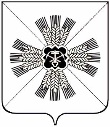 РОССИЙСКАЯ ФЕДЕРАЦИЯ                                                            КЕМЕРОВСКАЯ ОБЛАСТЬПРОМЫШЛЕННОВСКИЙ МУНИЦИПАЛЬНЫЙ РАЙОНСОВЕТ НАРОДНЫХ ДЕПУТАТОВПРОМЫШЛЕННОВСКОГО МУНИЦИПАЛЬНОГО РАЙОНА5-й созыв, 32-е  заседаниеРЕШЕНИЕОб образовании районного фонда финансовой поддержки городскогои сельских поселений Промышленновскогомуниципального района на 2016 год.В соответствии с законом Кемеровской области № 134-ОЗ от 24.11.2005 «О межбюджетных отношениях в Кемеровской области» (с изменениями от 30 06.2007        № 101-ОЗ, от 27.12.2007  № 171-ОЗ, от 02.07.2008 № 53-ОЗ, от 23.09.2010 № 94-ОЗ, от 12.12.2011 № 135-ОЗ, от 26.11.2013 № 119-ОЗ) Совет народных депутатов Промышленновского муниципального районаРЕШИЛ:1. Образовать районный фонд финансовой поддержки городского и сельских поселений Промышленновского муниципального района в части, формируемой за счет собственных доходов бюджета Промышленновского муниципального района на 2016 год в сумме 45537  тыс. рублей.2. Настоящее решение вступает в силу с 1 января 2016 года,  подлежит опубликованию в районной газете «Эхо».3. Контроль за исполнением данного решения возложить на председателя комиссии по вопросам бюджета, налоговой политики и финансам (Е.А. Денисов).Председатель Совета народных депутатов                                                                                          Промышленновского муниципального района                                                       Т.П. МотрийГлава  Промышленновского муниципального района                                                                                             Д.П. Ильинот25.11.2015№184